	SinopsisDiario Oficial de la FederaciónPeríodo diciembre de 2022No.FechaApartadoContenidoObservaciones0406-diciembre-2022Única  SecciónPoder Ejecutivo Federal Secretaria de Hacienda y Crédito. Público   Acuerdo por el que se reforma el Manual de Contabilidad Gubernamental.El Manual de Contabilidad Gubernamental se reforma en el Capítulo VII De los Estados e Informes Contables, Presupuestarios, Programáticos y de los Indicadores de Postura Fiscal, actualizando el apartado II. Estados e Información Contable inciso I) Notas a los Estados Financieros.El presente acuerdo entrará en vigor al día siete de diciembre de dos mil veintidós y será obligatoria su aplicación a partir del 1º de enero de 2024.En términos del artículo 15 de la Ley General de Contabilidad Gubernamental, el Secretario Técnico llevará un registro en una página de Internet de los actos que los entes públicos de las entidades federativas, municipios y demarcaciones territoriales de la Ciudad de México realicen para adoptar las decisiones del Consejo. Para tales efectos, los Consejos de Armonización Contable de las Entidades Federativas remitirán a la Secretaria Técnica la información relacionada con dichos actos a la dirección electrónica conac_sriotecnico@hacienda.gob.mx, dentro de un plazo de 15 días hábiles contados a partir de la conclusión del plazo fijado en el transitorio anterior.0406-diciembre-2022Única  SecciónPoder Ejecutivo Federal Secretaria de Hacienda y Crédito. Público   El objetivo del presente acuerdo es establecer el formato de conciliación entre los ingresos presupuestarios y contables, así como entre los egresos presupuestarios y los gastos contables.La disposición es de observancia obligatoria para los entes públicos: Poderes Ejecutivo, Legislativo y Judicial de la Federación y de las Entidades Federativas; Órganos Autónomos de la Federación y de las Entidades Federativas; los Municipios y las entidades de la administración pública paraestatal, tanto federales, estatales como municipales.El presente modifica el "Acuerdo por el que se emite el formato de conciliación entre los ingresos presupuestarios y contables, así como entre los egresos presupuestarios y los gastos contables" publicado en el Diario Oficial de la Federación el 6 de octubre de 2014 y reformado y adicionado el 27 de septiembre de 2018.El presente acuerdo entrará en vigor al día siete de diciembre de dos mil veintidós y será obligatoria su aplicación a partir del 1º de enero de 2024. En términos del artículo 15 de la Ley General de Contabilidad Gubernamental, el Secretario Técnico llevará un registro en una página de Internet de los actos que los entes públicos de las entidades federativas, municipios y demarcaciones territoriales de la Ciudad de México realicen para adoptar las decisiones del Consejo. Para tales efectos, los Consejos de Armonización Contable de las Entidades Federativas remitirán a la Secretaria Técnica la información relacionada con dichos actos a la dirección electrónica conac_sriotecnico@hacienda.gob.mx, dentro de un plazo de 15 días hábiles contados a partir de la conclusión del plazo fijado en el transitorio anterior.1419-diciembre-2022Única  SecciónPoder Ejecutivo FederalSecretaria de Hacienda y Crédito. PúblicoA través del presente acuerdo se establece:La calendarización y los montos de las participaciones en ingresos federales se determinan en el marco de lo establecido en la Ley de Coordinación Fiscal, con base en la estimación de participaciones aprobada en el Presupuesto de Egresos de la Federación para el Ejercicio Fiscal 2023 considerando la recaudación federal participable para ese mismo año, derivada de la estimación contenida en el artículo 1o. de la Ley de Ingresos de la Federación para el Ejercicio Fiscal de 2023 y con base en los incentivos que establecen los convenios de colaboración administrativa en materia fiscal federal y sus anexos, así como el Fondo de Compensación del Impuesto sobre Automóviles Nuevos y el Fondo de Compensación del Régimen de Pequeños Contribuyentes y del Régimen de Intermedios, establecidos en el artículo 14 de la Ley Federal del Impuesto sobre Automóviles Nuevos y Cuarto transitorio de la Ley de Ingresos de la Federación para el Ejercicio Fiscal de 2023, respectivamente.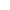 